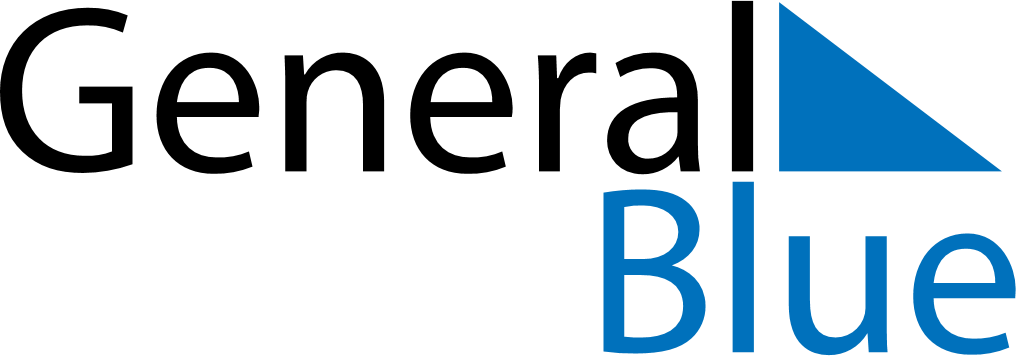 July 2022July 2022July 2022July 2022French GuianaFrench GuianaFrench GuianaMondayTuesdayWednesdayThursdayFridaySaturdaySaturdaySunday12234567899101112131415161617Bastille Day18192021222323242526272829303031